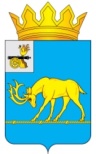 МУНИЦИПАЛЬНОЕ ОБРАЗОВАНИЕ «ТЕМКИНСКИЙ РАЙОН» СМОЛЕНСКОЙ ОБЛАСТИТЕМКИНСКИЙ РАЙОННЫЙ СОВЕТ ДЕПУТАТОВР Е Ш Е Н И Еот 25 ноября 2022 года                                                                                             № 94В соответствии с  Федеральным законом от 06.10.2003 № 131-ФЗ                         «Об общих принципах организации местного самоуправления в Российской Федерации», Уставом муниципального образования «Темкинский район» Смоленской области (новая редакция) (с изменениями), Положением о порядке владения, пользования и распоряжения имуществом,  находящимся в муниципальной собственности муниципального образования                              «Темкинский район» Смоленской области, решением  постоянной комиссии по имущественным, земельным отношениям и природопользованию, Темкинский районный Совет депутатов  р е ш и л:1. Утвердить Перечень объектов муниципальной собственности муниципального образования «Темкинский район» Смоленской области, передаваемых в муниципальную собственность сельских поселений Темкинского района Смоленской области (далее - Перечень) согласно приложению.2. Рекомендовать Администрации муниципального образования «Темкинский район» Смоленской области  исключить из реестра муниципальной собственности  муниципального образования «Темкинский район» Смоленской области объекты, передаваемые в муниципальную собственность сельских поселений  Темкинского района Смоленской области, в соответствии с утвержденным Перечнем. 3. Настоящее решение вступает в силу со дня обнародования и подлежит размещению на официальном сайте в информационно-телекоммуникационной сети «Интернет». 4. Контроль за исполнением настоящего решения возложить   на постоянную комиссию по имущественным, земельным отношениям и природопользованию  (председатель Ю.Н. Савченков).  Приложениек решению Темкинского районного Совета депутатовот 25.11.2022 года № 94ПЕРЕЧЕНЬобъектов муниципальной собственности муниципального образования «Темкинский район» Смоленской области, передаваемых в собственность сельских поселений Темкинского района Смоленской областиОб    утверждении    Перечня объектов муниципальной собственности муниципального образования «Темкинский район» Смоленской области, передаваемых в муниципальную собственность сельских поселений Темкинского района Смоленской областиГлава муниципального образования «Темкинский район» Смоленской     областиПредседатель Темкинского районного    Совета    депутатов С.А.ГуляевЛ.Ю.ТерёхинаПередающая сторонаПолное наименование предприятия, объединения, имуществаПринимающая сторонаПолное наименованиеПринимающая сторонаПолное наименованиеГод ввода в эксплуатациюБалансовая стоимость(руб.)Остаточнаястоимость(руб.)Администрация муниципального образования «Темкинский район» Смоленской областив том числе объекты, передаваемые в муниципальную собственность:Агрегат ЭЦВ6-10*80Павловское сельское поселение Темкинского района Смоленской области2013201322222,740,00Агрегат ЭЦВ6-10*80Батюшковское сельское поселение Темкинского района Смоленской области2013201322222,740,00Агрегат ЭЦВ6-10*80Медведевское сельское поселение Темкинского района Смоленской области2013201322222,740,00Агрегат ЭЦВ8-25*110Темкинское сельское поселение Темкинского района Смоленской области2013201332 757,950,00